Product:…………………………………………………………….Datum:………………………………………………………………Uur:………………………………………………………………….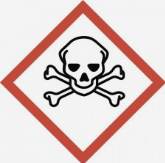 BESPUITING UITGEVOERD!!!Aanbevolen wachttijdvoor herbetreding:………